Совместное творчество детей и родителей2016-2017 учебный годТемаФото «Чудеса с грядки»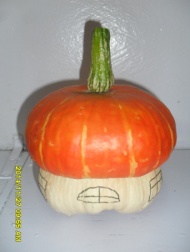 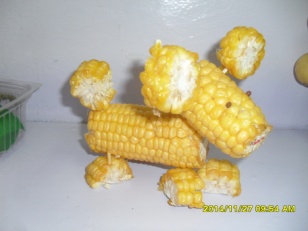 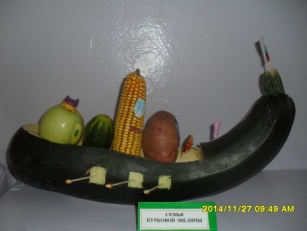 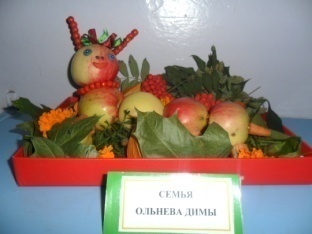 «Вифлеемская звезда»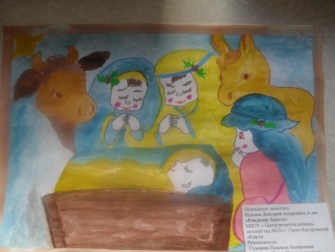 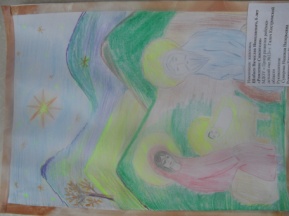 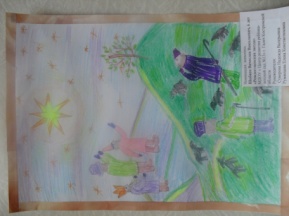 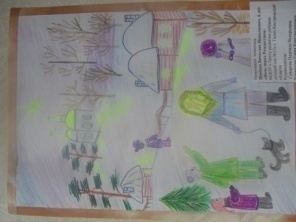 Изучаем дорожное движение(рисунки)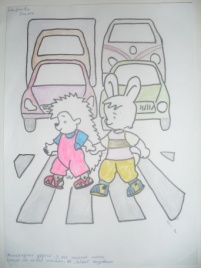 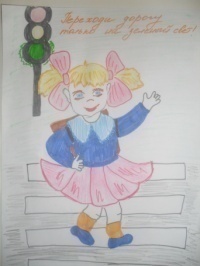 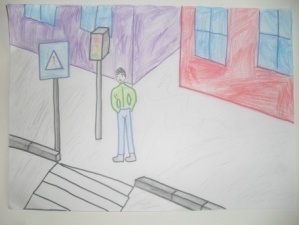 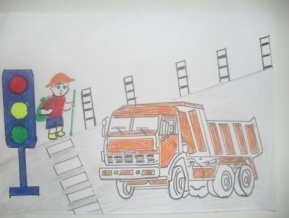 Изучаем дорожное движение(поделки)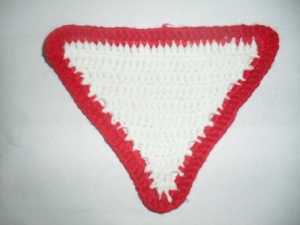 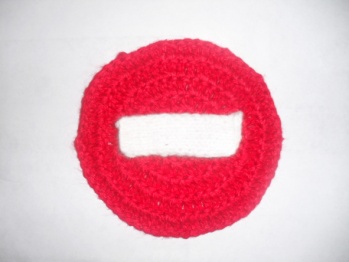 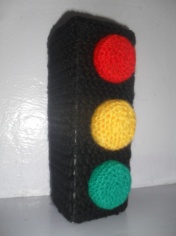 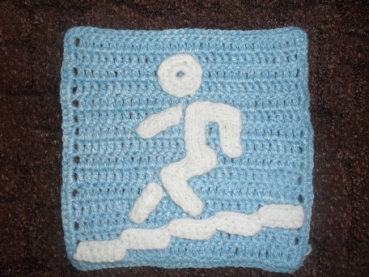 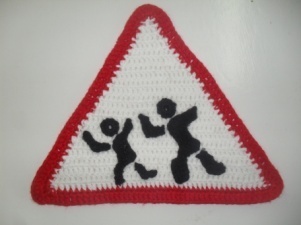 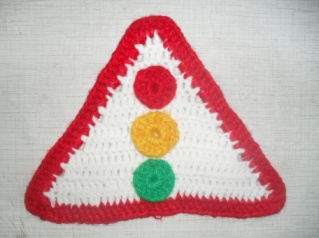 Баба – яга в сказках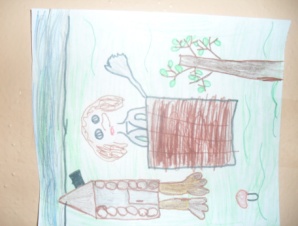 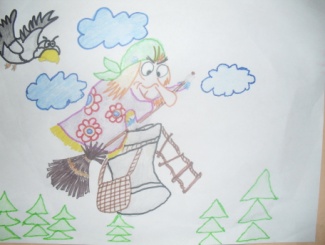 Русские богатыри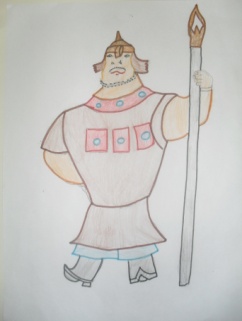 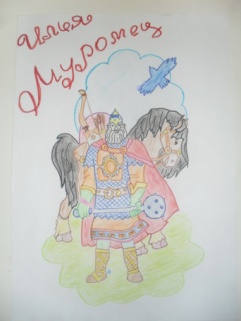 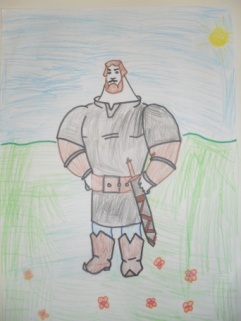 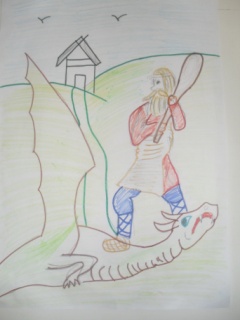 Наряд для главной елки   города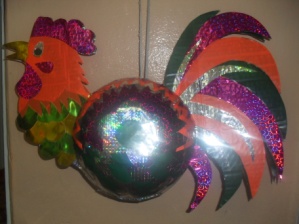 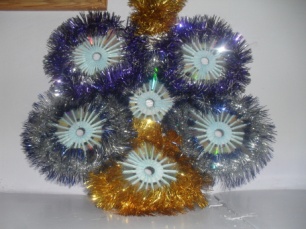 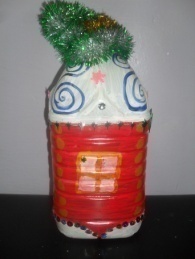 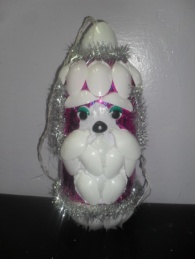 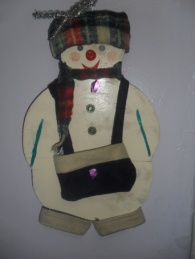 Наши пернатые друзья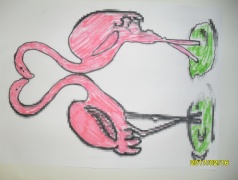 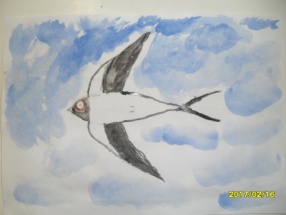 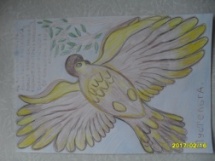 А. Аксаков «Аленький цветочек»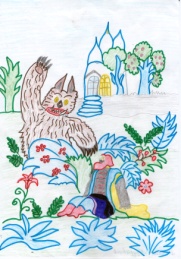 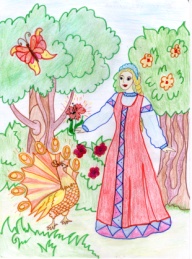 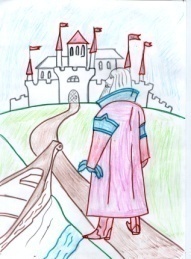 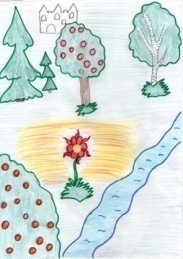 Л. Воронкова «Маша растеряша»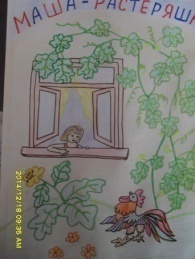 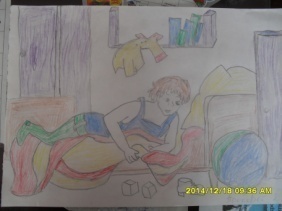 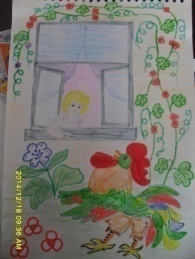 Коляда, коляда…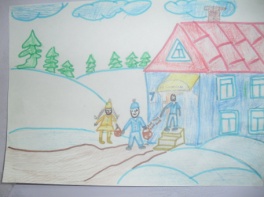 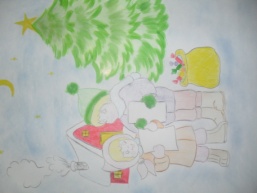 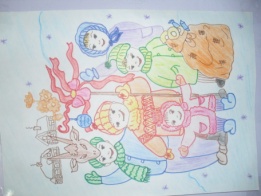 Зима в поэзии русских поэтов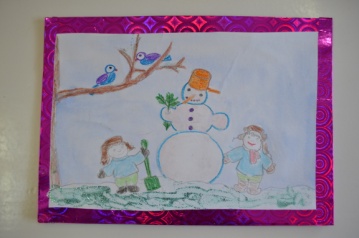 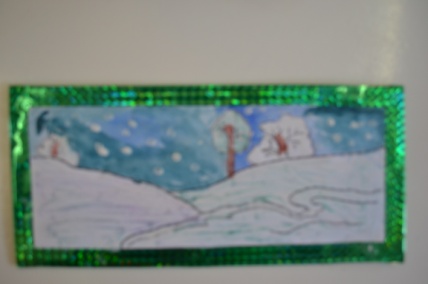 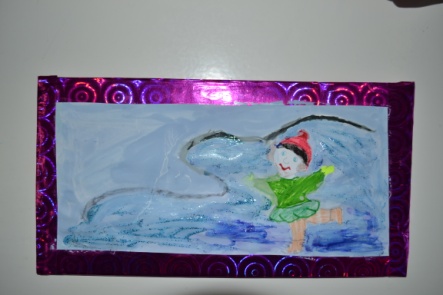 Зимние постройки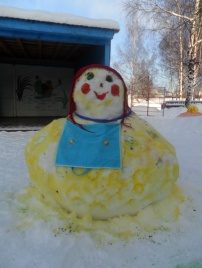 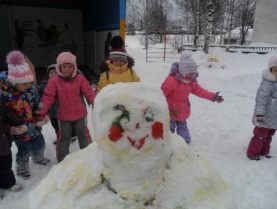 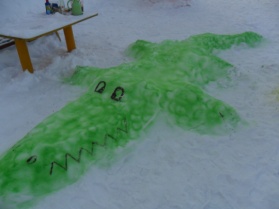 Такие разные куклы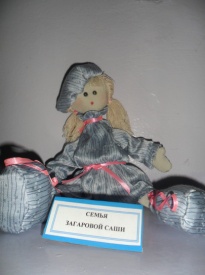 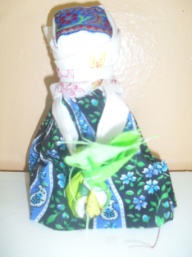 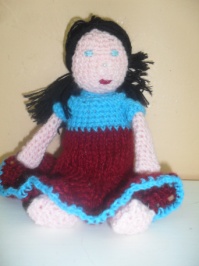 